VAKFIKEBİR BELEDİYESİAKARYAKIT ALIMI TEKNİK ŞARTNAMESİ	1-Akaryakıtlar, ekli Tüpraş İzmit Rafinerilerinde üretilen akaryakıt normlarını gösteren belgelerdeki özellikleri ihtiva edecektir.(Motorin Kod:403, Kurşunsuz Benzin 95 Oktan Kod 240)Enerji  Piyasası  Düzenleme  Kurulu’nca yayınlanan  Teknik  Düzenleme  Tebliğlerinde yukarıda belirtilen ürünlerde değişiklik olması durumunda Yüklenici değişikliğe uygun ürün teslim edecektir.	2-İdare akaryakıtlardan gerektiğinde veya muhtelif zamanlarda numune alarak test ettirebilecektir. Test masrafları Yükleniciye ait olacaktır.	Test neticesinde ekli belgelerdeki akaryakıt özelliklerini taşımayan sonuçlar geldiğinde İdari Şartname ve sözleşme hükümlerine göre işlem yapacaktır.	Ayrıca ekli belgelerde belirtilen akaryakıt özelliklerini taşımayan akaryakıtların araç deposuna teslimi sonucunda araçlarda bu nedenle meydana gelen zararlar yükleniciden tazmin edecektir.	3- Araçların akaryakıt ihtiyacı için seri numara takipli “Akaryakıt fişleri” kullanılacaktır. Akaryakıt fişleri Mali Hizmetler Müdürlüğü veya bu işle görevlendirilecek yetkili personelce imzalanacaktır. İmzalı fiş haricinde teslimat yapıldığında idaremiz mesul olmayacağı gibi bedeli de ödenmeyecektir.	4-Akaryakıt, yüklenicinin adresinde akaryakıt fişlerinde yazan cins ve miktar kadar araçların depolarına doldurularak teslim edilecektir.            5- Akaryakıt istasyonunda meydana gelen bir arıza sebebiyle idaremiz araçlarına akaryakıt verilememesi durumunda Yüklenici, Vakfıkebir İlçesi Merkez Sınırları içinde aynı kalitede akaryakıtı başka bir akaryakıt istasyonundan karşılamak zorundadır.	6- Akaryakıtın teslimatı peyderpey olmak üzere araçların ihtiyacına göre yapılacaktır. Ödeme, peyderpey yapılan alımların ay sonlarında toplanarak bulunacak toplam aylık tüketim tutarı üzerinden yapılacaktır.          8- Teslim edilen motorin istenilen evsaf ve kaliteden olacaktır, kalitesiz akaryakıt verildiği kanaati halinde pompadan numune alınır, resmi laboratuvara gönderilerek tahlil ettirilir. Tahlil sonuçları bozuk çıkarsa tanktaki motorin ve kırsal motorin değiştirilir, ancak bozuk akaryakıttan dolayı meydana gelecek maddi hasarlar ilgili firmalar tarafından tanzim edilir, akaryakıt bozuk çıkarsa akaryakıt firması ihale bedelinin 0,005 oranında cezai müeyyide uygulanacaktır. Bu arada belediyemizin çalışma süresi içinde oluşan zararlar yüklenici firma tarafından karşılanacak, bu durum 3(üç)  kez tekrar ederse sözleşme tek taraflı fesih edilerek teminatı Belediyeye gelir kaydedilir.        9- Yüklenici idaremize ait araçların akaryakıt ihtiyacını geciktirmeden karşılamakla mükelleftir. İhtiyacın karşılanmaması halinde idare başka bir akaryakıt istasyonundan gerekli akaryakıtı satın alır ve doğacak olan parasal değer ilk hakedişten kesilir. Tekerrürü halinde sözleşme tek taraflı olarak feshedilir ve teminat irat kaydedilir.          10- İşbu Teknik Şartname 10 maddeden ibarettir.  EKİ:Tüpraş Rafinereleri Motorin (Kod: 403) Özellikleri 403 – Motorin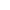 240 - Kurşunsuz Benzin 95 Oktan** VLI= 10 x VP 7x (E 70)
(a) 1 Nisan- 31 Ekim  ( ± 4 hafta)
(b) 1 Kasım-31 Mart   ( ± 4 hafta)
(c) TS EN 228’de belirtilen 0,2 oktan düzeltme faktörü düşülerek raporlanır.